ΣΧΕΔΙΟ ΥΠΟΒΟΛΗΣ ΠΡΟΓΡΑΜΜΑΤΟΣ ΣΧΟΛΙΚΗΣ ΔΡΑΣΤΗΡΙΟΤΗΤΑΣΕίδος προγράμματος: Πολιτιστικών ΘεμάτωνΣΤΟΙΧΕΙΑ ΜΟΝΑΔΑΣΣχολικό Έτος: 2021-2022Σχολική Μονάδα: 1ο ΗΜΕΡΗΣΙΟ ΓΥΜΝΑΣΙΟ ΑΓΙΟΥ ΔΗΜΗΤΡΙΟΥΔιεύθυνση Εκπαίδευσης: Δ.Δ.Ε. Δ ΑΘΗΝΑΣΣΤΟΙΧΕΙΑ ΕΚΠΑΙΔΕΥΤΙΚΟΥ ΠΟΥ ΣΥΝΤΟΝΙΖΕΙ ΤΟ ΠΡΟΓΡΑΜΜΑΟνοματεπώνυμο:   ΜΑΜΑΛΗ ΕΛΕΝΗ	Κλάδος: ΠΕ02ΣΤΟΙΧΕΙΑ ΠΡΟΓΡΑΜΜΑΤΟΣΤίτλος:	Το σχολείο μας μιλά για την Ιστορία τουΕντάσσεται στη Θεματολογία:  Τοπική Εκπαιδευτική ΙστορίαΣυμμετέχοντες μαθητές/τριες :  μέρος του τμήματος Γ1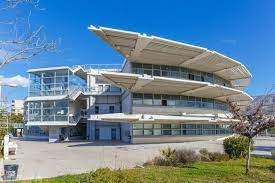 ΣΥΝΑΝΤΗΣΕΙΣ ΟΜΑΔΑΣΠΑΙΔΑΓΩΓΙΚΗ ΔΙΑΔΙΚΑΣΙΑΑ. Κύριο θέμα - Θεματικές ενότητεςΚΥΡΙΟ ΘΕΜΑ : Η ιστορία του σχολικού συγκροτήματος του 1ου Γυμνασίου και 1ου Λυκείου Αγίου Δημητρίου, γνωστό ως «Στρογγυλό»ΘΕΜΑΤΙΚΕΣ ΕΝΟΤΗΤΕΣ: 1.Διερεύνηση της ιστορίας κατασκευής του σχολείου. 2.Μελέτη του αρχιτεκτονικού σχεδίου του σχολείου.Διερεύνηση των σχολικών αρχείων, ως πηγή της τοπικής εκπαιδευτικής ιστορίας.Συλλογή προφορικών μαρτυριών παλιών αποφοίτων του σχολείου και σύγκριση με τις εμπειρίες, το εθιμοτυπικό και το πλαίσιο λειτουργίας της σημερινής σχολικής ζωής.Αναζήτηση σχολικών φωτογραφιών του παρελθόντος, ως πηγή της τοπικής εκπαιδευτικής ιστορίας. 6.Αναζήτηση σχολικών βιβλίων του παρελθόντος και σύγκρισή τους με τα σημερινά.7.Αναστοχασμός- συζήτηση των αποτελεσμάτων του προγράμματος.Β. Παιδαγωγικοί στόχοιΝα ενθαρρύνει τους/τις μαθητές/τριες να ασχοληθούν ενεργά με την τοπική εκπαιδευτική ιστορία,να αναλάβουν τον ρόλο του ερευνητή και να αναδείξουν την ιστορία του σχολείου τους,να μελετήσουν αρχειακό υλικό,να συλλέξουν προφορικές μαρτυρίες,να διατυπώσουν συμπεράσματα για την εκπαιδευτική ζωή στο παρελθόν,να αφυπνίσουν την εκπαιδευτική μνήμη,να αναστοχαστούν την εκπαιδευτική ζωή στο παρόννα αναπτύξουν ιστορική ενσυναίσθηση και κριτική σκέψη.να ενδυναμώσουν δεξιότητες ζωής όπως ψηφιακές, κοινωνικές , Ενεργού Πολίτη και Μέσων Επικοινωνίας.να δημιουργήσουν οπτικοακουστικές εφαρμογές,να ανοίξουν το σχολείο τους στην κοινότητα.να αναπτύξουν δίκτυα συνεργασίας του σχολείου τους με άλλα σχολεία.Γ. Μεθοδολογία υλοποίησηςΥιοθέτηση παιδοκεντρικών και ενεργητικών μεθόδων υλοποίησης του προγράμματος, τόσο στη δια ζώσης πραγματοποίηση του προγράμματος, όσο και στην εξ αποστάσεως σύγχρονη εκπαίδευση (με τη χρήση των εικονικών δωματίων τηλεδιασκέψεων Webex Breakout sessions)Πιο συγκεκριμένα :1)Ομαδοσυνεργατική 2)Σχέδια εργασίας 3)Βιωματική μέθοδοςΕρευνητική μέθοδος (Έρευνα πεδίου)Χρήση εργαλείων συλλογής δεδομένων : ηλεκτρονικό ερωτηματολόγιο, ημιδομημένη συνέντευξη 6)Αξιοποίηση των ασύγχρονων συνεργατικών εργαλείων των ψηφιακών εκπαιδευτικών πλατφορμών e class & e me και άλλων ψηφιακών εργαλείων για την ασύγχρονη επικοινωνία (μεταξύ του εκπαιδευτικού αλλά και των μαθητών/τριών μεταξύ τους) και την εκπόνηση των εργασιών και δραστηριοτήτων.Δ. Προβλεπόμενη διάρκεια - Προβλεπόμενος μήνας έναρξηςΠροβλεπόμενη διάρκεια : 3 μήνες και 3 εβδομάδες -Έναρξη : 12 Ιανουαρίου 2022 - Λήξη : 4 Μαΐου 2022Ε. Προβλεπόμενες επισκέψεις - Συνεργασίες με άλλους φορείς Αριθμός προβλεπόμενων επισκέψεων:	2Μουσείο Σχολικής Ζωής και Εκπαίδευσης – Εθνικό Κέντρο Διάσωσης σχολικού υλικού ( Δια Ζώσης Επίσκεψη)Συμμετοχή στο Δίκτυο Σχολείων "Τα σχολεία αναζητούν την ιστορία τους" του Μουσείου Σχολικής Ζωής και Εκπαίδευσης (Διαδικτυακή σύνδεση)ΣΤ. Πεδία σύνδεσης με τα προγράμματα σπουδώνΝεοελληνική Γλώσσα Νεοελληνική Λογοτεχνία ΙστορίαΚοινωνική και Πολιτική Αγωγή ΠληροφορικήΕργαστήρια Δεξιοτήτων ΚαλλιτεχνικάΖ. Τρόποι διάχυσης των αποτελεσμάτωνΑνάρτηση του παραγόμενου ψηφιακού υλικού στην Ιστοσελίδα του σχολείου.Προώθηση του παραγόμενου ψηφιακού και έντυπου υλικού στο Τμήμα Πολιτιστικών Θεμάτων της Δ΄ Διεύθυνσης Δευτεροβάθμιας Εκπαίδευσης Αθήνας.Προώθηση του παραγόμενου εκπαιδευτικού υλικού στη Δημοτική Επιτροπή Παιδείας Δήμου Αγίου Δημητρίου .Προώθηση του παραγόμενου ψηφιακού και έντυπου υλικού στο Μουσείο Σχολικής Ζωής και Εκπαίδευσης.Παρουσίαση των δραστηριοτήτων του προγράμματος σε ειδική εκδήλωση του σχολείου στο τέλος.H. Χρονοδιάγραμμα σχεδιασμού, οργάνωσης και υλοποίησης του προγράμματος1ο μήνας : 12 Ιανουαρίου ως 12 Φεβρουαρίου 2022Παρουσίαση των στόχων , θεματικών ενοτήτων , μεθοδολογία υλοποίησης , προσδοκώμενων αποτελεσμάτων του προγράμματος (1 ώρα).Διερεύνηση της ιστορίας κατασκευής του σχολείου(2 ώρες).Μελέτη του αρχιτεκτονικού σχεδίου του σχολείου και σχολιασμός του καινοτόμου διαχρονικού σχεδιασμού του (3 ώρες).Δημιουργία ψηφιακού συνεργατικού βιβλίου με τις εργασίες των μαθητών/τριών (1 ώρα). 5.Διερεύνηση των σχολικών αρχείων, ως πηγή της τοπικής εκπαιδευτικής ιστορίας (1 ώρα). 2ος μήνας : 13 Φεβρουαρίου ως 12 Μαρτίου 2022Συνέχεια - διερεύνηση των σχολικών αρχείων, ως πηγή της τοπικής εκπαιδευτικής ιστορίας (2 ώρες).Δημιουργία ηλεκτρονικού ερωτηματολογίου και ημιδομημένης συνέντευξης (2 ώρες)Συλλογή προφορικών μαρτυριών παλιών αποφοίτων του σχολείου και σύγκριση με τις εμπειρίες , το εθιμοτυπικό και το πλαίσιο λειτουργίας της σημερινής σχολικής ζωής(4 ώρες) .3ος μήνας : 13 Μαρτίου ως 12 Απριλίου 2022Αναζήτηση σχολικών φωτογραφιών του παρελθόντος, ως πηγή της τοπικής εκπαιδευτικής ιστορίας. (2 ώρες)Αναζήτηση σχολικών βιβλίων του παρελθόντος και σύγκρισή τους με τα σημερινά. (4 ώρες) 3.Εμπλουτισμός του ψηφιακού συνεργατικού βιβλίου με τις εργασίες των μαθητών/τριών (2 ώρες)4ος μήνας : 13 Απριλίου ως 4 Μαΐου 2022Εκπαιδευτική Επίσκεψη στο Μουσείο Σχολικής Ζωής (2 ώρες)Σύνδεση με άλλα δίκτυα σχολείων που αναζητούν την Ιστορία τους (1 ώρα ) 3.Δημιουργία Εικονικού Μουσείου Σχολικής ΖωήςΗΜΕΡΑΩΡΑΤΟΠΟΣ ΣΥΝΑΝΤΗΣΗΣΤετάρτη14.10 μ.μ -15.45 μ.μΑίθουσα 1 του σχολείου και διαδικτυακά